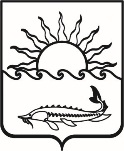 Р Е Ш Е Н И ЕСОВЕТА МУНИЦИПАЛЬНОГО ОБРАЗОВАНИЯПРИМОРСКО-АХТАРСКИЙ РАЙОН                       седьмого созываот 31 января 2024 года                                                                                     №  426город Приморско-АхтарскО графике проведения сессий Совета муниципального образования Приморско-Ахтарский район седьмого созыва на 2024 год 	 В целях организации работы Совета муниципального образования Приморско-Ахтарский район   седьмого созыва в 2024 году, Совет муниципального образования Приморско-Ахтарский район РЕШИЛ:	1. Утвердить график проведения сессий Совета муниципального образо-вания Приморско-Ахтарский район на 2024 год (прилагается).	2. Главному специалисту Совета муниципального образования Приморско-Ахтарский район Л.В. Лебединец довести до сведения структурных подразделений администрации муниципального образования Приморско-Ахтарский район настоящее решение.	3. Контроль за выполнением настоящего решения возложить на председателя   Совета   муниципального   образования   Приморско - Ахтарский    район Е.А. Кутузову.	4. Решение вступает в силу со дня его принятия.Председатель Совета муниципального образованияПриморско-Ахтарский район				                          Е.А. Кутузова                                                                                      ПРИЛОЖЕНИЕ                                                                                     УТВЕРЖДЕН                                                                                        решением Совета                         муниципального образованияПриморско-Ахтарский район                                                                                   от  31.01.2024 № 426ГРАФИКпроведения сессий Совета муниципального образования Приморско-Ахтарский район в 2024 годуПредседатель Советамуниципального образованияПриморско-Ахтарский район                                                          Е.А. Кутузов№п/пМесяц, в котором запланировано проведение сессии СоветаДата проведения заседаний СоветаДата проведения заседаний постоянных комиссииДата подписания проекта повестки очередной сессии СоветаСрок представленияпроектов решений на очередную сессию Совета1.Январь26.01.202431.01.202422.01.202429.01. 202418.01.202424.01.202417.01.20242.Февраль 28.02.2024 26.02.202421.02.202413.02.20243.Март27.03.2024 25.03.202420.03.202413.03.20244.Апрель24.04.2024 22.04.202417.04.202410..04.20245.Май29.05.2024 27.05.202422.05.202415.05.20246.Июнь26.06.2024 24.06.202419.06.202413.06.20247.Июль31.07. 2024 29.07.202424.07.202417.07.20248.Август28.08.2024 26.08.2024 21.08.2024 14.08.20249. сентябрь10.Октябрь30.10.2024 28.10.202423.10.2024.16.10.202411.ноябрь27.11.2024 25.11.2024 20.11.202413.11.202412. декабрь18.12.202425.12.2024 15.12.202413.12.202411.12.202418.12.202415.11.202411.12.2024